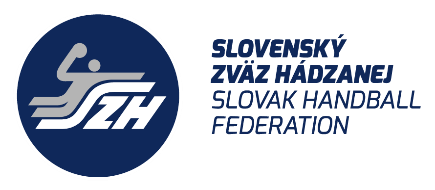 Zo dňa  				3.12.2023			 Vec: Pozvánka na turnaj krajov  RCH  2006-2007Na návrh regionálneho trénera regiónu stred pozývame hráčku/ky Vášho klubu na akciu turnaj regionálných výberov družstiev  RCH v kategórii mladšieho dorastu, ktorá sa uskutoční v termíne 10.12.2023  v Športová hala   Rosinská cesta 4   ŽilinaProgram :                        10.12.2022              Zraz do 08:30 hod. v Športová hala   Rosinská cesta 4  Žilina                        10.12.2022              Turnaj  ( zápasy podľa rozpisu  ) strava je zabezpečená                        10.12.2022        	   Ukončenie turnaja  18:00Pozvané hráčky :                                   HK AS Trenčín : Soňa Nebusová , Nina Jozefovičová , Nina Reháková, Olívia Hrubinová, Zina Hajašová, Dominika OvšonkováMHK  Čadca :      Lea Čuboňová, Klaudia Kašaríková, SMF    Žilina :      Jana Mikulovská,	Natália Dejová, MHK  Bytča  :      Tamara Čikotová	HK  Slávia Partizánske.: Dominika Žiaková, Natália Špirková, Sára Duchovičová, Sabína BeličinováŠKP Topolčany: Ema Horková , Daniela GregušováNáhradníčka : HK AS Trenčín : Linda Cíferská, Timea ŠestákováCestovné: 	Sa neprepláca	Individuálna doprava	Prines si so sebou: 	Športovú obuv do haly, loptu, jedno biele a jedno čierne tričko, preukaz poistenca, miniband a roller.  Poznámka: 			Keď sa nemôžete z vážnych dôvodov akcie zúčastniť, obratom to oznámte trénerovi družstva a regionálnemu manažérovi na kontaktné tel.č.    tel:0910272695Žiadame kluby aby informovali hráčky o konanom reprezentačnom zraze.Tešíme sa na spoluprácu a zostávame s pozdravom.	Viktor Dubovský				Lukáš  Klačanský	Regionálny tréner SZH – region stred		Regionálny manažér SZH – region stred		dubovsky1@centrum.sk     tel:0908121376                                         	    tel:0910272695		HK AS Trenčín, MHK Bytča, HK- Slávia Partizánske, MHK Piešťany, MHK  Čadca, MHK 